RAZRED – NASTAVA NA DALJINUUTORAK ,21.4.2020. – Zadatke pošalji u Yammer grupu  1. razred. Vrijeme za izvršenje zadataka je do  UTORAK, 21.4.2020. do 20:00 h. Sve uslikaj i pošalji u privatnu poštu (PRIVATE MESSAGE) Yammer grupe ili učiteljici  na wiber osobno (ne u grupu). HRVATSKI JEZIK          Udžbenik: Čitam i pišem 1, Hrvatska čitančica, 49. stranicaDragi učenici, danas je pred vama pjesma o čuvanju okoliša. Želim vam puno sreće u čitanju i rješavanju zadataka. PJESMA: Veliki svijete, ekoporuke šalje ti dijete!Zadatci:1. Pokušaj odgonetnuti: a) U kuću uđe, a vrata i prozor ne otvori. b) Kroz gomilu ide, a ne šušti. c) Sivilo, bijelilo po nebu se vije, iza njega sunce ponekad se krije. d) U proljeće – odmaram te. U ljeto – hladim te. U jesen – hranim te. U zimi – grijem te. e) Oblak  je moja majka, a vjetar je moj otac. Moj sin je potok, a kćer plod zemlje. Što sam ja?2. Razmisli i razgovaraj s roditeljima! Zašto treba čuvati prirodu? Što to znači za nas? Na koji način možeš čuvati prirodu? 3. Poslušaj zvučni zapis pjesme Veliki svijete, ekoporuke šalje ti dijete na 49. stranici u svojoj čitančici. Poslije slušanja pročitaj pjesmu sam. Prouči nepoznate riječi. 4. U pisanku napiši zapis. Kada si zapis prepisao pročitaj pjesmu još jednom na glas. Nastoj čitati lijepo i izražajno. Trudi se. Sjeti se kako vas je učila učiteljica dok smo bili u razredu.Zapis u pisanku:DOMAĆI RAD - NASTAVA NA DALJINU                                                              21.4.2020                            VELIKI SVIJETE, EKOPORUKE ŠALJE TI DIJETE!                                                              SAŠA VERONEK-GERMADNIKPJESMA  GOVORI O OČUVANJU OKOLIŠA.NEPOZNATE RIJEČI:EKOPORUKA – PORUKA ZA OČUVANJE OKOLIŠA       PLAH -  BOJAŽLJIVŽAL    – MORSKA OBALA      TOČNI ODGOVORI NA ZAGONETKE: a)_____________   b)_____________  c)_____________   d)_________________        Zapis u pisanki uslikaj i pošalji . 2. MATEMATIKA   ZBRAJANJE I ODUZIMANJE BROJEVA (12 +3; 15 – 3 )Zadatak:   1. Otvori udžbenik matematike str.69. Riješi zadatke na toj stranici.               Zapis u bilježnici:DOMAĆI RAD- NASTAVA NA DALJINU                                                     21.4.2020.ZBRAJANJE I ODUZIMANJE BROJEVA (12 +3; 15 – 3 )  PONAVLJANJE I VJEŽBANJE Kad si napisao zapis u bilježnicu i riješio udžbenik matematike na str. 69. Uslikaj i pošalji.                        PONOVI!   - Pisanje brojeva do 20- znamenkama i brojevnom riječi; Jedinice i desetice ; Redne brojeve do 20- pisanje riječju i znamenkama- SUTRA PIŠEŠ PROVJERU!U ponavljanju gradiva pomoći će ti udžbenik i igrice iz matematike koje su objavljene prošli tjedan u 1. razredu.       Uputa roditeljima: Poštovani roditelji, molim vas, provjerite jesu li djeca uspješno riješila sve zadatke na str. 69. u udžbeniku , pomozite im pri ponavljanju gradiva.3.TJELESNO ZDRAVSTVENA KULTURABRZO TRČANJE DO 20 M IZ VISOKOGA STARTABACANJE LOPTICE UDALJ S MJESTA LIJEVOM I DESNOM RUKOMPonavljanje i vježbanjeTJELOVJEŽBA – VJEŽBE BEZ POMAGALA ( vježbaj prema priloženoj slici)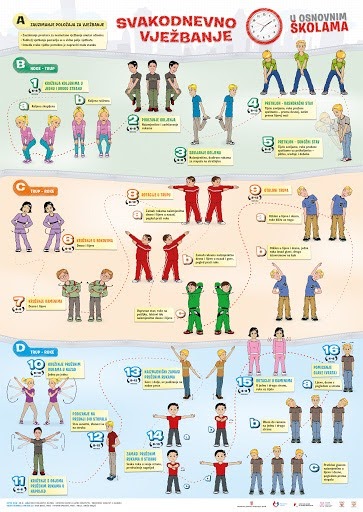 BRZO TRČANJE DO 20 M IZ VISOKOGA STARTAUčenik stoji  iza crte na jednoj strani svoga dvorišta. Na znak odrasle osobe nastoj što brže prijeći na drugu stranu udaljenu 10 m, a zatim 20 m udaljenosti od starta. Ponovi vježbu nekoliko puta. Ako imaš nekoga da ti štopa vrijeme …..odlično. Provjeri brzinu radi sebe!BACANJE LOPTICE UDALJ S MJESTA LIJEVOM I DESNOM RUKOM Na udaljenosti od 3 m postavi čunj, loptu , komad drveta ili nešto slično…... Na znak nekoga od odraslih ili samovoljno odredi početak gađanja, gađaj  loptom u čunj kotrljajući loptu rukom po tlu. Svaki uspješan pogodak u čunj ili predmet donosi ti bod. Usporedi broj pokušaja sa brojem pogodaka. Ako si svaki puta pogodio predmet, vrlo si uspješan…!!!    AKO ŽELIŠ USLIKAJ – JOŠ BOLJE, AKO SI U MOGUĆNOSTI, SNIMI I POŠALJI.